Боташева Ф.Ю.- учитель математикиМКОУ СОШ №16Джакеева М.А.- учитель физикиМКОУ СОШ №16г.НАЛЬЧИКТема урока: «Приглашаем за здоровьем».Тип урока: Комбинированный урокФорма проведения: урок-презентация.  Цели урока:ОбразовательныеВоспроизведение и коррекция необходимых знаний и умений по теме «Решение задач».Анализ заданий и способов их выполнения.Рационализация способа выполнения заданий.Самостоятельное выполнение заданий для проверки знаний, умений, навыков.РазвивающиеРазвитие приёмов умственной и исследовательской деятельности.Содействовать развитию у школьников умения выделять главное в понимании поставленного вопроса, расширению знаний о вреде курения и понятии «здоровый образ жизни».ВоспитательныеВоспитывать у учащихся навыки учебного труда.Воспитывать культуру устной и письменной математической речи.Продолжить воспитание у школьников устойчивого интереса к математике.Содействовать сознательному пониманию актуальности вопроса в современной жизни «Жить или курить?»Здоровьесберегающие1. Предупреждение близорукости и нарушений осанки учащихся. 2. Развитие наблюдательности, памяти, воображения.3.Создание доброжелательной обстановки для принесения детям чувства удовлетворения, лёгкости, радости и желания прийти на занятие снова. Оборудование: мультимедийная установка, индивидуальные карточки для учащихся.Технологии: ИКТ, игровая, здоровьесберегающая.План урока:Организационныймомент
Постановкацелиурока
Актуализациязнанийисторическаясправкапроверкадомашнегозаданияустнаяработа
Физкультминутка
Решениезадач
ПостановкадомашнегозаданияИтогурокаХОД УРОКАОрганизационныймоментСлайд 1 Учитель 1:  Я рада вас снова видеть на занятии . Сегодня я предлагаю вам принять участие в игре «Формула здоровья» .Проведем мы её, обсуждая проблему для человечества - наше будущее, здоровое человеческое будущее без вредных привычек. ПостановкацелиурокаВ конце урока ребята, вы должны четко понимать воздействие на здоровье вредных привычек. Понимать актуальность вопроса в современной жизни «Жить или курить?»Актуализациязнаний1).Проблема здоровья сегодня стоит настолько остро , что мы вправе поставить вопрос: "Что для нас важнее - физическое состояние или обучение?"Слайд 2Учитель 2: Еще А. Шопенгауэр говорил: "Здоровье до того перевешивает все остальное благо, что здоровый нищий - счастливее больного короля."Учитель 1: Такая озабоченность понятна. Статистические данные дают для этого немало поводов. За последнее десятилетие в несколько раз возросла заболеваемость по многим формам инфекционной и хронической патологии. Снижение уровня и качества жизни в совокупности с дальнейшим распространением курения, алкоголизма, наркомании, ВИЧ/СПИД, ростом дорожно-транспортных происшествий способствовали подъему смертности не только от хронических, но и социально обусловленных заболеваний.Учитель 2:Люди стали умирать молодыми, и у молодых же отмечается наибольший прирост смертности: этот показатель у 20-29 -летних возрос почти на 80%Слайд 3(Звучит музыка Вольфганг Амадей Моцарта " 40 соната")Учитель 1:Какая музыка. Эту мелодию придумал австрийский композитор Моцарт.Он мог повторить любую сложную музыку после одного прослушивания. Такой редкий дар называется абсолютным слухом.Слайд 4Таким же талантом обладал и немецкий композитор Бетховен, но музыканта постигло страшное несчастье.Он оглох. Но глухота не мешала ему создавать музыку. (Звучит музыка Людвиг Ван Бетховена.)Учитель 2:В 1800 году была исполнена 1 я симфония Бетховена. Прогрессирующая глухота, первые признаки которой появились в 1798 году, заставила Бетховена сократить концертную деятельность. После 1815 года он полностью отказывается от концертов.Известен факт, о том, что Бетховен специально отпилил ножки от своего рояля, чтобы лучше чувствовать вибрации пола и восполнять недостаток слухового аппарата.Великий немецкий композитор Людвиг Ван Бетховен, будучи глухим "слушал" игру на рояле с помощью трости. Один конец трости он упирал в рояль, а другой держал в зубах, для того чтобы звуковые колебания достигали слуховых рецепторов. Так используя законы физики, он слышал звук. Слайд 5Учитель1:Почему мы сегодня начали разговор именно с этого?Потому что нужно беречь слух с детства, а мы порой об этом забываем. Забываем о слухе, забываем о зрении, в результате приобретаем серьезные заболевания.Холодно на улице, сильный ветер, а мы без головного убора.Включаем громко музыку, так что к нам приходят возмущенные соседи, а ведь громкие звуки утомляют слух, разрушают слуховой нерв, мешают думать.Смотрим телевизор часами, целый день сидим за компьютером без перерывов, разговариваем по сотовому телефону без остановки, а потом не можем понять почему же у нас так сильно болит голова и мы так устали, что ничего не видим.Что же влияет на здоровье человека? Вот об этом мы сегодня и поговорим.Учитель 2:Очень важно помнить, что каждый человек- хозяин своего здоровья. Выполняя задание на компьютере, рекомендуется работать на нём не более 20 минут, а потом необходима зарядка для глаз.Смотреть телевизор более 1,5-2 часов в день очень вредно для глаз.А по сотовым телефонам нужно разговаривать не более 40-50 секунд.В холодное время года стоит носить головные уборы, ведь они придуманы . чтобы уберечь человека от заболеваний. Слайд 6Учитель 1:Гиппократ ( древнегреческий врачеватель) прожил 104 года. Он говорил :"Гимнастика, физические упражнения, ходьба, должны прочно войти в повседневный быт каждого, кто хочет сохранить здоровье и полноценно жить:." 2).Повторение ранее изученного.    Устный счет.Слайд 7  «Зарядка для ума» 1. Прочитать число и представить в виде процента:0,5;     ; 0,17; 1,01;     ;     ; 0,017;   , 3:100.2. Проценты представить в виде дроби: 13%; 4%; 25%; 1,3%; 112%; 50,3%.Что же пагубно влияет на здоровье мы сегодня и узнаем, во время игры,  решая задачи на нахождение процентов, закрепив тему «Проценты».Слайд 8Смысл игры заключается в следующем . Перед вами табло из 9 ячеек с заданиями. Вы выбираете любую. Читаете задание, выполняете его и делаете вывод.Игра "Формула здоровья"Помни!( Слайд 25 ,Слайд 26)Посчитайте. Сколько часов в неделю для сохранения здоровья человек должен посвящать физическим упражнениям. Если это составляет 6% всего времени.Решение:1 способ.24 * 7 = 168 (ч) - всего часов в неделю;168 : 100 * 6 = 10, 08 (ч) примерно 10 часов.2 способ.24 : 100 * 6 = 1,44 (Ч) - в 1 день на занятие спортом;1,44 * 7 = 10,08 (ч) примерно 10 часов в неделю.SOS ( а)Задача . Решение появляется на доске;             б) Задача решается самостоятельно по вариантам .) Слайд 10, Слайд 11Самое вредное вещество - никотин!А) В каждой сигарете:никотина - 2%;синильной кислоты - 1/2 часть от никотина;табачного дегтя - 7,5 раз больше, чем синильной кислоты;оксида углерода 3/5 доли от табачного дегтя;полония - 2/3 от оксида углерода.Определите процентное содержание этих веществ в табаке.Решение:2% * 1/2 =1% - синильная кислота;2% * 7.5 = 15% - табачного дегтя;15% * 3/5 = 9% - оксида углерода;9% * 2/3 = 6% - полония.Все ядовитые вещества влияют на организм человека. Курильщики страдают от различных заболеваний.Например? (Обсуждение вопроса всем классом.) (Ученики отвечают на вопрос и приводят примеры заболеваний: легкие, сердца, печени, болезни ног.)Невольно возникает вопрос: почему же все-таки люди курят? (Ответы учеников, из которых делается обобщение: любопытство, подражание, привычка, так называемое «снятие нервного напряжения».)Слайд 23, Слайд 24Б) Средний вес новорожденного 3 кг 300 г . если курит отец, то вес уменьшается на 125 г, если курит мать, то вес уменьшается на 300 г. Определите сколько процентов теряет в весе новорожденный если :- курит отец;- курит мать;Решение:125 * 100% : 3300 = 4% - если курит отец;300 * 100% : 3300 = 9% - если курит мать;(Обсуждение и высказывание мнений учащихся.)	Согласимся с тем, что полностью здоровым этот малыш не будет, и всю жизнь ему придется расплачиваться за легкомыслие родителей.Черный ящик : Слайд 15В этом черном ящике находится предмет который может принести пользу и вред человеку используя в своей работе один и тот же физический закон .Что это за предмет? Какой физический закон он использует в своей работе? Как он работает?Ответ:Шприц используется в лечебных целях и для прививок, но его могут использовать и наркоманы, вредя своему здоровью. В его работе используется закон Паскаля . Жидкость в шприце под действием поршня сжимается, давление передается всем слоям жидкости и через отверстие в игле лекарство попадает в организм.Прогноз на будущее. Слайд 18,Слайд19Средняя продолжительность жизни в России 56 лет. Курящие дети сокращают её на 15 % . Какова (предположительно) продолжительность жизни нынешних курящих людей?Решение:Способ.100% - 15 % = 85% - предполагаемая продолжительность ;56 : 100 % * 85% = 47,6 ( г) - средняя жизнь курящих людей.Способ.56 : 100% * 15 % =8,4 ( г) - уменьшение жизни;56 - 8,4 = 47,6 ( г ) -средняя продолжительность жизни. (Обсуждают, стоит ли начинать курить, если срок жизни укорочен.)Стоит ли начинать курить? Физкультминутка1. Ребята,закройте глаза и представить перед собой большой белый экран. Необходимо мысленно раскрасить этот экран поочерёдно любым цветом: например, сначала жёлтым, потом оранжевым, зелёным, синим, но закончить раскрашивание нужно самым любимым цветом. 2.Крепко зажмурить глаза на 3-5 секунд, а затем открыть их на такое же время. Повторять 6-8 раз.3.Быстро моргать в течение 10-12 секунд открыть глаза, отдыхать 10-12 секунд. Повторять 3 раза.Письмо из прошлого. Слайд 13,Слайд14Посчитайте, на сколько вы сократите свою жизнь . если одна выкуренная сигарета в день сокращает жизнь на 15 минут, а средняя продолжительность жизни 56 лет?Решение:Вы можете рассчитать изменение продолжительности жизни для своих данных, если курите, или данных своих знакомых ( родителей).(На доске идет расчет, если человек курит 1 сигарету в день)56 * 365 =20440 (дней) - количество выкуренных сигарет;20440 * 15 = 306600 (мин) - количество потерянных минут.306600мин =5110 часов =212,92 дня.Найди ошибку. Слайд 21,Слайд 22Назовите ошибки и неточности в рассказе. Объясните их с физической точки зрения.1.В яркий солнечный день ребята отправились в поход. Чтобы не было жарко, они надели темную одежду. Вначале дорога шла по песчаному берегу реки . Песок был сухим и чистым, ноги глубоко в него проваливались. Идти было легко. Дальше путешественники шли через луг по хорошо утоптанной тропинке и поэтому они были вынуждены сбавить шаг.2.На привале расположились у реки . Было очень жарко и чтобы немного остыть расположились на солнышке .3.К вечеру стало свежо, но после купания стало теплее.4.На дне реки лежал большой камень, трое ребят с трудом подняли его в воде, но зато на берегу его легко смог поднять каждый из них.5.Ночью разразилась сильная гроза. Вначале ребята услышали гром, а затем увидели вспышку молнии. Напуганные ребята спрятались у самой реки под высоким деревом.Что? Где? Когда? Слайд 20Действие алкоголя на организм, вызывает расширение сосудов. Когда человек - пьяный или трезвый - быстрее замерзнет? Почему?Ответ:Пьяный человек быстрее замерзнет, так как расширенные сосуды увеличивают теплоотдачу в организме.Спеши ответить. Слайд 16, Слайд 17Площадь поверхности льдины 0,8 м2, толщина 2,5 см . Погрузится ли она полностью, если на неё встанет человек весом 600 Н?Решение:Рассчитаем какой вес нужно поставить на льдину, чтобы она полностью погрузилась в воду.F = pgV = pgShF= 1000 кг/м3 * 10 Н/м * (0,025м 0,8 м2) = 200Н.Так как 200 Н < 600 Н, то льдина полностью погрузится в воду.Реклама: Слайд 12, Слайд 27Куренье - это вред!Здоровье - ты создаешь сам! Вдыхая – убиваешь себя, выдыхая – других. Курить - здоровью вредитьТабак – тебе враг. Лучше жевать, чем курить.Убей сигарету и спаси жизнь. Свою.Прежде чем, курить и пить – лучше жизнь сперва прожить!...5.Подведение итогов.Учитель 1: На этом у нас все задания закончились, мы ответили на поставленные вопросы и решили задачи на определение процента и процентного соотношения. Осталось нам сделать вывод, который необходим каждому из нас. (Нужно беречь здоровье с раннего возраста. Избавляться от вредных привычек.)Слайд 29 Рефлексия    Совершая массажные движения вдоль пальцев рук, ученики отвечает на вопросы: МИЗИНЕЦ. Какие знания и опыт я сегодня получил?БЕЗЫМЯННЫЙ. Что я делал и чего достиг?СРЕДНИЙ. Какое у меня настроение?УКАЗАТЕЛЬНЫЙ. Кому я сегодня помог, чем порадовал, чему поспособствовал?БОЛЬШОЙ. Что я сделал для своего здоровья?Учитель 2:  Слайд 28Что влияет на ваше здоровье?55% - здоровый образ жизни,20% - экология,15% - наследственность,10% - медицинская помощь. На доске записывается формула  здоровья :ЗОЖ+ЭК+НАС+МЕД=100%Учитель 1:Не пора ли задуматься над вопросом "Жить здоровым или следовать моде?" и выбрать тот верный ответ, что необходим каждому из нас.                     Если нет дурных привычек, так подумай - стоит ли их заводить? 6.Домашнее задание.    Слайд 30 №1. Определить, сколько процентов своего годового дохода тратит на сигареты человек, выкуривающий одну пачку в сутки, если пачка сигарет стоит 20 рублей, ежемесячная зарплата 8 500 руб. (в месяце 30 дней)№2. После курения 1 сигареты в кровь поступает 3мг никотина. Сколько никотина поступит в кровь, если человек выкурит 14 сигарет? (Смертельная доза 50–100 мг).№3. Некоторые зарубежные фирмы за одну и ту же работу курильщикам устанавливают заработную плату на 51$ ниже, чем некурящим. Заработная плата – 340$. На сколько процентов меньше заработная плата курящих, чем у некуряших?Помни !Прогноз на будущееЧто ? Где? Когда?SOS аПисьмо из прошлогоСпеши ответить        бПисьмо из прошлогоСпеши ответитьЧерный ящикНайди ошибкуРеклама.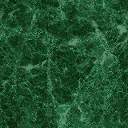 